Иркутская область 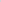   Тулунский районДума Владимирского сельского поселенияРЕШЕНИЕ«29» ноября 2017 г.                                                                                        № 7д.Владимировка«О внесении изменений в Правила землепользования и застройки Владимирского муниципального образования Тулунского района Иркутской области, утвержденные решением Думы Владимирского сельского поселения от 30.04.2014 г. №36»Рассмотрев проект внесения изменений в Правила землепользования и застройки Владимирского муниципального образования Тулунского района Иркутской области, утвержденные решением Думы Владимирского сельского поселения от  30.04.2014г. № 36, руководствуясь ст„ст. 30, 31, 32 Градостроительного кодекса Российской Федерации, ст. 14 Федерального закона от 06.10.200З № 131-ФЗ общих принципах организации местного самоуправления в Российской Федерации“, Уставом Владимирского муниципального образования, на основании заключения от 01.11.2017 г.  «О результатах публичных слушаний по рассмотрению проекта внесения изменений в Правила землепользования и застройки Владимирского муниципального образования Тулунского района Иркутской области, утвержденные решением Думы Владимирского сельского поселения от30.04.2014г.№36, Дума Владимирского сельского поселенияРЕШИЛА:Внести в Правила землепользования и застройки Владимирского муниципального образования Тулунского района Иркутской области, утвержденные решением Думы Владимирского сельского поселения от 30.04.2014г., № 36 изменения, изложив их в новой редакции (прилагаются),Настоящее решение опубликовать в газете «Владимирский вестник», и разместить на официальном сайте Владимирского сельского поселения в информационно-коммуникационной сети “Интернет”.Глава Владимирского сельского поселения                      О.В.Гамаюнова